Просјечна плата након опорезивања у јануару 962 КМНајвиша просјечна плата након опорезивања у подручју Финансијске дјелатности и дјелатности осигурања, 1 452 КМ, а најнижа у подручју Дјелатности пружања смјештаја, припреме и послуживања хране, хотелијерство и угоститељство, 676 КМПросјечна мјесечна плата након опорезивања у Републици Српској исплаћена у јануару 2021. године износила је 962 КМ, док је просјечна мјесечна бруто плата износила 1 492 КМ. Просјечна плата након опорезивања исплаћена у јануару 2021. у односу на исти мјесец претходне године номинално је већа за 5,2%, док је у односу на децембар 2020. номинално мања за 1,8%.Посматрано по подручјима, у јануару 2021. године највиша просјечна плата након опорезивања исплаћена је у подручју Финансијске дјелатности и дјелатности осигурања и износила је 1 452 КМ, а најнижа просјечна плата након опорезивања у јануару 2021. исплаћена је у подручју Дјелатности пружања смјештаја, припреме и послуживања хране, хотелијерство и угоститељство, 676 КМ.У јануару 2021. године, у односу на јануар 2020, највећи номинални раст плате након опорезивања забиљежен је у подручјима Стручне, научне и техничке дјелатности 12,4%, Остале услужне дјелатности 11,9% и Пословање некретнинама 10,4%. У истом периоду смањење плате након опорезивања, у номиналном износу, забиљежено је једино у подручју Дјелатности пружања смјештаја, припреме и послуживања хране, хотелијерство и угоститељство 2,5%.Напомена: Реални индекси плата након опорезивања биће објављени 1. марта 2021. године када и индекси потрошачких цијена за јануар.    		           KM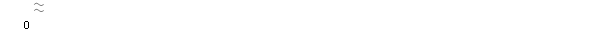 Графикон 1. Просјечнe платe након опорезивања по мјесецимаИзвоз (I 2021/I 2020) порастао за 4,3%, увоз смањен за 6,4%Покривеност увоза извозом 93,1%У јануару 2021. године остварен је извоз у вриједности од 262 милиона КМ, што је за 4,3% више него у јануару 2020. године, те увоз у вриједности од 281 милион КМ, што је за 6,4% мање него у јануару 2020, док је проценат покривености увоза извозом износио 93,1%.У погледу географске дистрибуције робне размјене Републикe Српскe са иностранством, у јануару 2021. године, највише се извозило у Хрватску и то у вриједности од 39 милиона КМ, односно 14,7% и у Италију 36 милиона КМ, односно 13,6% од укупно оствареног извоза. У истом периоду, највише се увозило из Србије и то у вриједности од 46 милионa КМ, односно 16,4% и из Италије, у вриједности од 42 милиона КМ, односно 14,8% од укупно оствареног увоза.Посматрано по групама производа, у јануару 2021. године, највеће учешће у извозу остварује електрична енергија са 24 милиона КМ, што износи 9,2% од укупног извоза, док највеће учешће у увозу остварују лијекови, са укупном вриједношћу од 12 милиона КМ, што износи 4,4% од укупног увоза. Графикон 2. Извоз и увоз по мјесецимаБрој издатих грађевинских дозвола (I 2021/I 2020) већи за 75,0%Број предвиђених станова за градњу већи за 120,1%Број издатих грађевинских дозвола за градњу у јануару 2021. године у односу на јануар 2020. године већи је за 75,0%, док је у односу на просјечан број издатих грађевинских дозвола у 2020. години мањи за 2,8%.Број предвиђених станова за градњу у јануару 2021. године у односу на јануар 2020. године већи је за 120,1% и у односу на просјечан број предвиђених станова за градњу у 2020. години већи је за 18,3%. Укупна корисна површина предвиђених станова за градњу у јануару 2021. годину у односу на исти период претходне година већа је 103,4%, и у односу на просјечну корисну површину предиђених станова за градњу у 2020. години већа за 9,6%.  Вриједност откупа и продаје производа пољопривреде, шумарства и рибарства у четвртом тромјесечју 2020. године 137 милиона КМВриједност откупа и продаје производа пољопривреде, шумарства и рибарства у четвртом тромјесечју 2020. године износила је 137 милиона КМ. Од тога је вриједност продаје из властите производње пословних субјеката и њихових дијелова износила 99 милиона КМ или 72,2%, док је вриједност откупа од породичних пољопривредних газдинстава износила 38 милиона КМ или 27,8%.У четвртом тромјесечју 2020. године у односу на исто тромјесечје 2019. године, вриједност откупа и продаје већа је за 4,8%, при чему је вриједност откупа већа за 6,1%, а вриједност продаје за 4,3%.Према групама производа, највеће учешће у укупној вриједности откуљених и продатих производа пољопривреде, шумарства и рибарства у четвртом тромјесечју 2020. године, имали су сточарски производи са 52 милиона КМ, потом производи шумарства са 44 милиона КМ, те ратарски производи са 26 милиона КМ.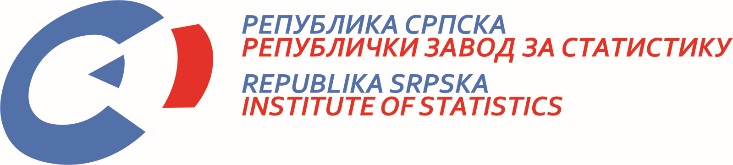            22. II 2021. Број 36/21 САОПШТЕЊЕ ЗА МЕДИЈЕ фебруар 2021.МАТЕРИЈАЛ ПРИПРЕМИЛИ: Статистика радаБиљана Глушацbiljana.glusac@rzs.rs.ba Статистика спољне трговине Владимир Ламбетаvladimir.lambeta@rzs.rs.baСтатистика грађевинарстваЖелимир Радишићzelimir.radisic@rzs.rs.baСтатистика пољопрвиредеНада Шоботnada.sobot@rzs.rs.baСаопштење припремило одјељење за публикације, односе са јавношћу и повјерљивост статистичких податакаРадосав Савановић, в.д. директора Завода, главни уредникВладан Сибиновић, начелник одјељења Република Српска, Бања Лука, Вељка Млађеновића 12дИздаје Републички завод за статистикуСаопштење је објављено на Интернету, на адреси: www.rzs.rs.baтел. +387 51 332 700; E-mail: stat@rzs.rs.baПриликом коришћења података обавезно навести извор